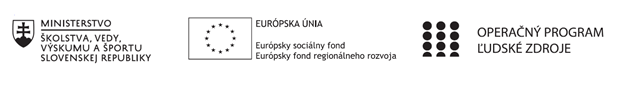 Správa o činnosti pedagogického klubu Príloha:Prezenčná listina zo stretnutia pedagogického klubuPrioritná osVzdelávanieŠpecifický cieľ1.1.1 Zvýšiť inkluzívnosť a rovnaký prístup ku kvalitnému vzdelávaniu a zlepšiť výsledky a kompetencie detí a žiakovPrijímateľSúkromná základná škola, Dneperská 1, KošiceNázov projektuNielen doučovanie ale „daco vecej“Kód projektu  ITMS2014+312011R043Názov pedagogického klubu Pedagogický klub učiteľov matematikyDátum stretnutia  pedagogického klubu25. 02. 2019Miesto stretnutia  pedagogického klubuPočítačová učebňa  SZŠ, Dneperská 1, Košice Meno koordinátora pedagogického klubuMgr. Iveta TimárováOdkaz na webové sídlo zverejnenej správywww.dneperska.sk/szsprojekt2019Manažérske zhrnutie:
Anotácia: Cieľom stretnutia je:
Prezentovanie inovovaných prvkov v testoch a OH v Testovaní 9 a ich aplikovanie v príprave  na blížiace sa Testovanie 9. Zhodnotenie návrhu testu podľa nových požiadaviek na overenie pripravenosti žiakov na blížiace sa Testovanie 9. Vyhodnotenie  výsledkov  prieskumno-analytickej a tvorivej činnosť pedagógov týkajúca sa výchovy a vzdelávania zameraných na zlepšeniu výsledkov žiakov vo vyučovacom procese a v príprave na Testovanie 9.
	Kľúčové slová: špecifikácia testov, OH v Testovaní 9, obsah testu, výsledky školských testovaní, skúseností pedagógov 
Hlavné body, témy stretnutia, zhrnutie priebehu stretnutia: Program stretnutia členov klubu matematiky:a) Úvod      b) Úlohy projektu  klubu matematiky:          Zmena v štruktúre a špecifikovaní testov Testovania 9             c) Diskusia             d) Záver
K jednotlivým bodom programu:

K bodu a) 
Stretnutie členov klubu zahájila vedúca klubu p. Timárová, ktorá prítomných informovala o priebehu stretnutia a zároveň privítala p. Staňovú, vedúcu PK matematiky.

K bodu b)
 Oboznámenie sa s témou stretnutia: Zmena v štruktúre a špecifikovaní testov Testovania 9.
 So zmenami v Testovaní 9 nás oboznámila p. Mesarčová formou prezentácie. Uviedla, že Testovanie je v súlade so ŠVP a orientuje sa na overovanie matematických kompetencií – schopností používať matematické myslenie na riešenie rôznych problémov každodenného života.
V školskom roku 2018/2019 sa menia podmienky priebehu Testovania:
 - čas testovania zo 60min na 90, 
 - počet úloh z 20 na 30: 15 otvorených úloh s krátkou číselnou odpoveďou, 15 uzavretých úloh s 
                                        výberom jednej odpovede zo 4 možností,
                                       10 úloh s matematickým kontextom,20 úloh s kontextom reálneho života 
                                        ( s ktorými naši žiaci majú problém),
- žiaci musia zvládnuť v Testovaní učivo ZŠ s výnimkou tém: Podobnosť trojuholníkov, Grafické znázorňovanie závislostí. Podrobnosti na stránke NUCEMu: www.nucem.sk/dl/3879/Specifikacia_testu_MAT_T9_2019_final_na_web.pdf
K bodu c)
Vyučujúce matematiky si vypočuli od p. Staňovej, vedúcej PK matematiky, výsledky doterajších skúsenosti na našej škole v príprave na Testovanie. Osvedčeným spôsobom sa stalo, že vyučujúce matematiky v 9. ročníku majú k dispozícií 6 vyučovacích hodín, z ktorých je časť venovaná priebežnej príprave a jej hodnoteniu vo forme školských testovaní ( 4 testy) od začiatku školského roka po samotné testovanie. Posledné testovanie je vždy spojené s nácvikom zápisu do OH.
p. Lipovcová prítomných oboznámila so 4. pripraveným testom z matematiky na prehodnotenie
obsahu všetkých nových požiadaviek Testovania 9 a novou formou OH.
Aktivita 1:
Na rozvoj logického myslenia v spojitosti s čitateľskou a matematickou gramotnosťou spojenou
s úlohami z praxe si pripravila pre prítomných p. Timárová pracovný list - vhodný pre 5. ročník.
Po vyriešení úloh z PL v dvojiciach, mali prítomné vytvoriť jeho obmenu pre potreby svojich 
žiakov v závislosti od potrieb žiakov, ktoré vyučujú.
Aktivita 2:
V závere stretnutia si prítomné vyskúšali grafické spracovanie údajov na PC z ponúknutých údajov.
Aktivita 3:
Na spestrenie stretnutia a návrhu aktivity na hodinu pre svojich žiakov bola prítomným ponúknutá 
hra " piškvorky" p. Kokoruďovou.K bodu d)
V závere stretnutia prítomní prijali závery - uznesenie klubu.  Mgr. I. Timárová poďakovala  prítomným za účasť, diskusiu  a výmenu informácií. Uviedla termín ďalšieho stretnutia,  ktoré sa uskutoční  v pondelok 11.03.2019.Závery a odporúčania:Uznesenie:Členovia pedagogického klubu učiteľov matematiky: vzali na vedomie:informácie p. Mesarčovej k  Zmene štruktúry a špecifikovaní testov Testovania 9,informácie p. Staňovej o doterajších výsledkoch prípravy našich žiakov na Testovanie 9,  Klub matematiky ukladá jej členom:             a) pripraviť si netradičnú aktivitu z hodín matematiky (2 členovia klubu),
             b) zhrnúť problémy, ktoré môžeme na klube riešiť - vhodnou voľbou formy, vlastnými 
                 skúsenosťami, prezentáciou ukážky od iných členov - výberom témy: 
                 Premena jednotiek dĺžky na hodinách 1. stupňa
             c) informovať prítomných  o priebežnom stave prípravy žiakov 9. ročníka na Testovanie 9
                 z posledného školského testovania ( p. Lipovcová ) a spôsobe odstránenia nedostatkov 
                 "na poslednú chvíľu"
Vypracoval (meno, priezvisko)Iveta TimárováDátum27. 02. 2019PodpisSchválil (meno, priezvisko)RNDr. Miriam Melišová-ČugováDátum28.02.2019Podpis